DIRECTION DE LA BIOSECURITE 	               	        DIRECTION de la sante               CELLULE PHYTOSANITAIRE                            		           Centre d’hygiène et de salubrité publiqueRéférence réglementaire : Loi du pays n°2011-19 du 19 juillet 2011 relative à l’importation, la commercialisation et l’utilisation des pesticides en Polynésie française.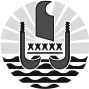 POLYNESIE FRANCAISEDEMANDE D’AGREMENT  DANS LE CADRE DE LA REGLEMENTATION SUR LES PESTICIDESDemandeurDemandeurDemandeurDemandeurDemandeurDemandeurDemandeurJe soussigné,      demande l’agrément de l’établissement :     Adresse (géographique) :     Je soussigné,      demande l’agrément de l’établissement :     Adresse (géographique) :     Je soussigné,      demande l’agrément de l’établissement :     Adresse (géographique) :     Je soussigné,      demande l’agrément de l’établissement :     Adresse (géographique) :     Je soussigné,      demande l’agrément de l’établissement :     Adresse (géographique) :     Je soussigné,      demande l’agrément de l’établissement :     Adresse (géographique) :     Je soussigné,      demande l’agrément de l’établissement :     Adresse (géographique) :     BP :     Code postal :      Code postal :      Code postal :      Code postal :      Ville :      Ville :      Tél :       Tél :       Vini :      Vini :      Fax:      Fax:      e-mail :     Agrément demandéAgrément demandéAgrément demandéAgrément demandéAgrément demandéAgrément demandéAgrément demandéAgrément de vente  Agrément de vente  Agrément de vente  Agrément d’application  Agrément d’application  Agrément d’application  Agrément d’application  Personnel certifiéPersonnel certifiéPersonnel certifiéNOM, Prénom,Fonction au sein de l’établissementRéférences de l’arrêtéDescription des locaux de stockage ou de vente des pesticidesDescription des locaux de stockage ou de vente des pesticidesQuantité prévue de pesticides stockés (matières commerciales)Pesticides classés T+ :      Pesticides classés T :      Pesticides classés N :      Caractéristiques des locaux Ventilation naturelle Ventilation mécanique Protection contre l’humidité Accès réservé au personnel Local réservé aux pesticides Aire de rinçage Traitement des eaux usées Protection contre l’incendie Cuve de récupérationAutres dispositifs de sécurité et/ou de protection de l’environnement :Matériel utilisé (appareils d’épandage, équipement de reconditionnement et de protection)Matériel utilisé (appareils d’épandage, équipement de reconditionnement et de protection)Matériel utilisé (appareils d’épandage, équipement de reconditionnement et de protection)TypeQuantitéDate d’achatImportantImportantLe demandeur certifie que les déclarations contenues dans cette demande sont exactes     Date :                                                           Signature :      Pièces à joindre au dossier :Un plan de situation de l’entreprise/commerceUne vue en plan des installations (échelle 1/100ème)Une copie de l’attestation d’aptitude du personnelLe numéro au Registre du CommerceL’attestation de police d’assurance couvrant la responsabilité civile professionnelleUne copie de la demande d’Installation Classée pour  de l’Environnement (ICPE) (lorsque nécessaire).La demande doit être adressée à l’un des services suivants :Le demandeur certifie que les déclarations contenues dans cette demande sont exactes     Date :                                                           Signature :      Pièces à joindre au dossier :Un plan de situation de l’entreprise/commerceUne vue en plan des installations (échelle 1/100ème)Une copie de l’attestation d’aptitude du personnelLe numéro au Registre du CommerceL’attestation de police d’assurance couvrant la responsabilité civile professionnelleUne copie de la demande d’Installation Classée pour  de l’Environnement (ICPE) (lorsque nécessaire).La demande doit être adressée à l’un des services suivants :Centre d’Hygièneet de Salubrité Publique156 avenue Georges ClémenceauMamao – Papeete - TahitiTél. : 40 50 37 45Fax : 40 45 41 27Direction de la BiosécuritéCellule PhytosanitaireB.P. 9575 - 98715 PAPEETE CMP 2444-001Motu-UtaTél. : 40 54 45 85Fax : 40 41 05 30Email secrétariat : phyto.dbs@biosecurite.gov.pfTout dossier incomplet ne sera pas instruit.Tout dossier incomplet ne sera pas instruit.